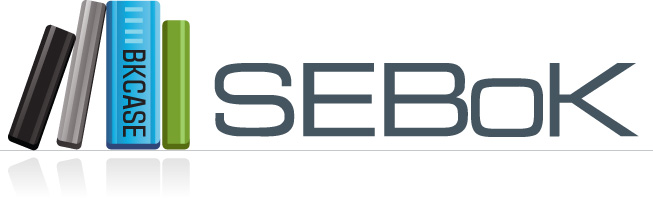 Date:  (date)Reviewer Name: (name)Email: (email)Organization: (organization)Country: (country)	InstructionsPlease provide us with your name, email address, organization, and country of residence (above).  Please complete the following questions, which will require a variety of answers, below.   We ask that each reviewer read Part 1: SEBoK 0.75 Introduction and then select the article(s) most relevant to his/her experience and current engineering contributions/work.  This form is intended to collect feedback on the SEBoK as a whole (Part A) and the wiki implementation (Part B) and provides a place for documenting overarching issues.  In addition, each article has a set of seeded discussion questions where you can enter your feedback specific to that article.  Please remember to save your form frequently.  Once the form is complete, please save and email it to bkcase@stevens.edu. Please contact the BKCASE core team at bkcase@stevens.edu if you have any questions.  Thank you!Part A:  Overall SEBoK CommentsThe SEBoK is structured as shown in http://www.sebokwiki.org/075/index.php/SEBoK_Table_of_Contents. What are your thoughts on the current organization of the SEBoK? (For example, level of complexity, structure, and relationships between parts, knowledge areas and topics?) Do you have any recommendations for other ways the information may be structured? (Please click in field to asnwer.)Is the scope of the SEBoK correct; i.e., does the SEBoK cover the right topics?  What is missing?  What should be dropped?  (Please click in field to answer.)Understanding that this is an intermediate draft, what are your impressions of the level of detail in the current draft of the SEBoK?(Please click in field to answer.)Please use this space to provide additional comments about the SEBoK as a whole.  (For example, did we leave off an important concept or discuss a concept poorly?)(Please click in field to answer.)Please use this space to provide any additional comments about the articles you reviewed.  For example, what was your general impression of the quality of the writing?(Please click in field to answer.)Other Feedback, General Comments, and/or Questions related to the SEBoK structure and content:(Please click in field to answer.)Part B: Wiki commentsDo you think the SE community will benefit and embrace a wiki structure as the portal for SEBoK v1.0? Please share your experience using the wiki to review the SEBoK.(Please click in field to answer.)What features did you use most often in your review of the SEBoK?  (Please click in field to answer.)Which features of the wiki were easy to use?  Which required a larger learning curve than most applications? (Please click in field to answer.)What is one feature that is missing from the wiki which would you find useful in the final version of the SEBoK wiki?(Please click in field to answer.)Other Feedback, General Comments, and/or Questions related to the wiki structure and features:(Please click in field to answer.)When you have completed the BKCASE Review Form for SEBoK v0.75, please save the form and email it to bkcase@stevens.edu. The BKCASE author team sincerely thanks you for your valuable feedback. We will continue to keep in touch as we work to improve and deliver SEBoK version 1.0. Please remember to check our website at www.bkcase.org throughout the year for updates and exciting news about BKCASE. Sincerely, The BKCASE Author Team